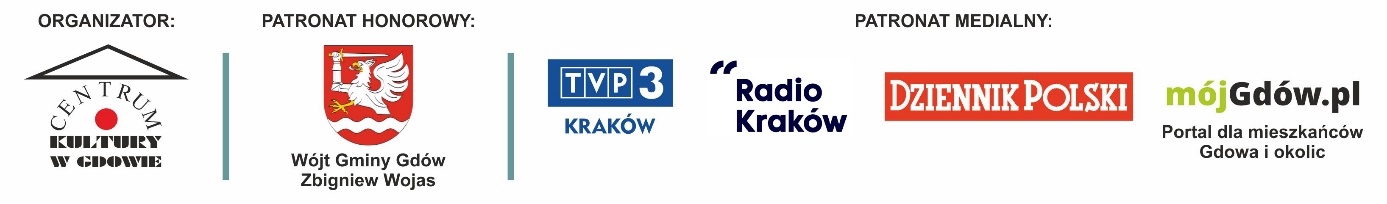  Wyrażam zgodę na przetwarzanie moich danych osobowych zawartych w karcie zgłoszenia uczestnika w zakresie potrzebnym do przeprowadzania XV Jubileuszowego Przeglądu Artystycznego Młodzieży
CK-art przez Centrum Kultury w Gdowie (ul. Krakowska 398, 32-420 Gdów NIP: 683-20-27-314 REGON: 12 08 02 867).*  Oświadczam, że zapoznałem się z Regulaminem XV Jubileuszowego Przeglądu Artystycznego Młodzieży CK-art i akceptuję jego założenia, Niniejszym wyrażam zgodę na nieodpłatne i wielokrotne wykorzystywanie i rozpowszechnianie mojego wizerunku w materiałach audio-wizualnych, audio i fotograficznych lub ich fragmentach („Materiały”), wykonanych w trakcie XV Jubileuszowego Przeglądu Artystycznego Młodzieży
CK-art. Zgoda niniejsza obejmuje wykorzystanie, utrwalanie, zwielokrotnianie, obróbkę, powielanie oraz rozpowszechnianie Materiałów lub ich fragmentów za pośrednictwem dowolnej techniki i metody przez Centrum Kultury w Gdowie na terytorium całego świata, bez ograniczeń czasowych  (zgoda prawo autorskie),   Przenoszę nieodpłatnie na Centrum Kultury w Gdowie swoje autorskie prawa majątkowe do artystycznych wykonań prezentowanych podczas przeglądu, w celu ich wykorzystania przez Centrum Kultury w Gdowie w sposób nieograniczony terytorialnie i czasowo na następujących polach eksploatacji:a) utrwalenia (zapisu) we wszelkich możliwych formach jak fotografia, audio, video, b) zwielokrotnienia na wszelkich nośnikach dźwięku i obrazu, c) wprowadzenia do pamięci komputera oraz sieci Internet, d) publicznego odtwarzania, wyświetlania.* W przypadku, gdy uczestnikiem konkursu jest osoba małoletnia, powyższe zgody udzielane są w jej imieniu przez jej opiekuna prawnego. _____________________		_____________________miejscowość i data		czytelny podpisINFORMACJA DOTYCZĄCA PRZETWARZANIA DANYCH OSOBOWYCHAdministratorem danych jest Centrum Kultury w Gdowie, 32-420 Gdów ul. Krakowska 398, tel. 12 251 43 67, sekretariat@ck.gdow.plFunkcję Inspektora ochrony danych pełni podmiot: PQ sp. z o.o. (kontakt listowny z Inspektorem na powyższy adres Administratora; kontakt e-mailowy: iod@ck.gdow.pl).Głównym celem przetwarzania jest organizacja, właściwe przeprowadzenie, rozliczenie, sporządzenia relacji z XV Jubileuszowego Przeglądu Artystycznego Młodzieży CK-art., promocja wydarzenia, a tym samym promocja gminy Gdów, zgodnie z obowiązującym regulaminem przeglądu oraz powszechnie obowiązującymi przepisami prawa. Dane będziemy przetwarzać również w celach archiwalnych.Dane przetwarzamy w interesie publicznym w związku z realizacją zadania publicznego. Od tego rodzaju przetwarzania służy możliwość wniesienia sprzeciwu.Umożliwiamy Państwu dostęp do danych osobowych, zawsze można je sprostować, jeśli będziemy przetwarzać błędne dane lub gdy one się zmienią. Mogą Państwo żądać ograniczenia przetwarzania danych, jeśli będziecie uważać, że przetwarzamy za dużo danych.Przysługuje Państwu prawo wniesienia skargi do Prezesa Urzędu Ochrony Danych Osobowych (ul. Stawki 2, 00-193 Warszawa). Możecie Państwo to zrobić, gdy uznacie, że naruszamy przepisy prawa przetwarzając dane lub nie zapewniamy właściwego bezpieczeństwa tych danych.Pełna informacja na temat przetwarzania danych znajduje się w Regulaminie przeglądu, który jest dostępny pod adresem e-mai: konkursy@ck.gdow.pl oraz na stronie internetowej: www.ck.gdow.pl.KARTA ZGŁOSZENIA 
    XV JUBILEUSZOWY PRZEGLĄD ARTYSTYCZNY MŁODZIEŻY CK- art     2024 r.ZGŁOSZENIE W KATEGORII: TEATR 1.IMIĘ I NAZWISKO UCZESTNIKA(ÓW)/NAZWA GRUPY....................................................................................................................................................2. GRUPA TEATRALNA/GRUPA KABARETOWA (PODKREŚLIĆ WŁAŚCIWE)3. ROK URODZENIA/ PRZEDZIAŁ WIEKOWY GRUPY……………………………………………………………………..4. ILOŚĆ UCZESTNIKÓW................................................................................................................5. CZAS TRWANIA SPEKTAKLU......................................................................................................6. KRÓTKA INFORMACJA NA TEMAT PREZENTACJI............................................................................................................................................................................................................................................................................................................................................................................................................................................................7. KRÓTKA INFORMACJA O WYKONAWCACH/GRUPIE (sukcesy, udział w innych przeglądach i konkursach)............................................................................................................................................................................................................................................................................................................................................................................................................................................................8. IMIĘ I NAZWISKO INSTRUKTORA, OPIEKUNA ................................................................................................................................................................................................................................9. TELEFON KONTAKTOWY, E-MAIL DO OPIEKUNA……………………………………......................................................................................................................................................................................10.  PLACÓWKA DELEGUJĄCA (nazwa, adres, telefon kontaktowy) ...................................................
.................................................................................................................................................... …………………………………..                                                                  ……………………………………..PIECZĘĆ INSTYTUCJI DELEGUJĄCEJ                                             PODPIS UCZESTNIKA/OPIEKUNA